Gudsteneste med dåpspåminning - LYSET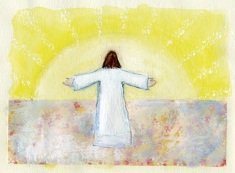 Hvem skal vi gå til, Herre, vi som famler i mørket?
Gi oss ditt lys, la det brenne klart.
Herre, miskunne deg.
(Britt G. Hallqvist/Eyvind Skeie)Lyset brenn klårt. Det er jul, og Han som er lyset for menneska, kom til verda.  Lyset skin i mørkret. Det er påske, og Han stod opp av grava.  Påskedags morgon var der med Guds  lys og liv for oss.  Vi er døypte, og lyset frå dåpen er med oss på livsvegen. Vi får vandra med Han. Mørker og død, naud og trengsle  er ikkje alt,  ikkje er det første – og ikkje det siste. Lyset frå dåpen gjev oss trøyst og håp. Det viser oss vegen heim, til fredens by på ei nyskapt jord.Jesus Kristus lovar:Som lys er eg komen til verda, så ingen som trur på meg, skal bli verande i mørkret.
(Joh 12, 46)Lyset skal ikkje setjast under eit kar, men vera synleg. Vi skal fortelja om det. Vi skal gjera vår gjerning i lyset og la lyset prega oss. Vi skal leva i lyset.  Paulus skriv om det:For Gud, som sa: «Lys skal stråla fram frå mørkret», han har late det skina i våre hjarte, så kunnskapen om Guds herlegdom i Jesu Kristi andlet skal lysa fram.
(2. Kor 4, 6)I: SamlingI: SamlingInngangsord:Ein kan tenna eit lys til kvar setning i inngangsorda.L: I Guds namn, for Gud sa: Det skal bli lys! Og det vart lys.
I Jesu Kristi namn, for Jesus sa:  Eg er lyset i verda! Den som følgjer meg skal aldri vandra i mørkret, men ha livsens lys.I I namnet til Den heilage ande, for anden leier oss på vegen, leier oss til den som treng oss og leier oss til Gud.  Amen.Samlingsbønn:A:	Gud, du kjenner meg. Du går med meg.
1:	Om eg er oppteken med noko , om eg kviler eller søv, så passar du              på meg.
2:	Om eg snakkar med andre, eller tenkjer på noko, så høyrer du på meg.
A:	Gud, du kjenner meg. Du går med meg.
1:	Det finst ingen stad der ikkje di hand leier meg.
2:	Endå om det er mørkt, så veit du kvar eg er.
A:	Gud, du kjenner meg. Du går med meg.
1:	Heilt frå eg vart fødd, har du kjent meg.
2:	Ja, sjølv før det, så har du tenkt på meg.
A:	Gud, du kjenner meg. Du går med meg.
1:	Eg bed deg, Gud: Ikkje gå frå meg.
2:	Vis meg kvar eg skal gå, heilt inn i det evige livet hos deg.
A:	Gud, du kjenner meg. Du går med meg.
(etter Sal 139)Kyrielitani:L/ML	Gud, av og til lèt eg auga att,  for det er så vanskeleg. Det er så mørkt rundt meg. Så mange menneske som frys, som svelt eller som er sjuke. Høyr ropet vårt:A	Gud, miskunn deg over oss.L/ML	Vi legg fram for deg alt det som er mørkt i vårt liv, alt det som vi ikkje held ut å sjå på: At menneske lid, er einsame og redde. Hjelp oss så vi ikkje snur oss bort, gje oss kraft til å bera lyset vidare. Høyr ropet vårt.A            Kristus, miskunn deg over oss.L/ML	Gud, du er med oss. Ditt første ord var: Det skal bli lys! Skap lys og varme, lys og liv. Høyr ropet vårt:A	Gud, miskunn deg over oss.L/ML	Ditt ord er ei lykt for min fot	og eit lys for min stig.	(Sal 119, 105)II: OrdetII: OrdetAndakt:Andakta kan til dømes ta utgangspunkt i:DåpslysetSal 139; Joh 8, 12Preget på dagen/tida i kyrkjeåret (advent, openberringstida, påske)«This little light of mine», Treklang Forteljinga «Lysets sal»Forteljing: Salen med lysEin konge hadde to søner. Då han vart gammal, tenkte han at ein av dei to måtte bli etterfølgjaren hans. Han samla då alle dei vise rådgivarane sine og kalla også inn dei to sønene sine. Kvar  av sønene fekk fem sølvmyntar og kongen sa: «De får fem sølvmyntar og de får i oppgåve å fylla den store salen på slottet- eg skal ikkje seia kva de skal fylla salen med, men i kveld, ja, då vil eg sjå at salen er fylt opp.» Rådgjevarane såg på kvarandre, dei  var einige, dette var ei god oppgåve.Den eldste sonen gjekk ut, han kom forbi ein åker der arbeidarar hausta inn sukkerrøyr. Dei tok alt inn og pressa det i ei stor kvern. Dei tomme sukkerrøyra låg berre i vegkanten. Den eldste sonen tenkte: «Det er lett, eg kan fylla heile salen med sukkerrøyr.» Han vart raskt samd med arbeidarane, han betalte fem sølvmyntar og heile salen vart fylt med sukkerrøyr. Den eldste sonen gjekk til kongen og sa: «Det er gjort. Du kan peika ut meg som etterfølgjaren din.» Men kongen sa: Nei, det er ikkje kveld enno.»Nokså  snart etterpå  kom den yngste sonen. Han bad om at sukkerrøyra  måtte bli fjerna frå salen. Slik vart det. Då tok den yngste sonen eit lys, sette det midt i salen og tende det. Skinet frå det levande lyset fylte heile salen, heilt inn i det mørkaste hjørnet kom lyset inn.Då sa kongen: «Du skal bli etterfølgjaren min. Bror din har betalt fem sølvmyntar for å fylla salen med gamle sukkerrøyr. Du har framleis alle dei fem myntane dine, og du har fylt salen med det menneska treng.»Forteljinga  er også  med i  samlinga – LYSET.Dåpspåminningmed lystenning: Dåpspåminninga kan med fordel  koma etter andakta og som innleiing til Trusvedkjenninga. Dåpspåminninga  kan til dømes utformast slik:L	Ditt ord er ei lykt for min fot	og eit lys for min stig.	(Sal 119, 105)Eller:L	De er lyset i verda! Ein by som ligg på eit fjell, kan ikkje gøymast.	(Matt 5, 14)Eller:L	Eg er lyset i verda. Den som følgjer meg, skal ikkje vandra i mørkret, men ha livsens lys.	(Joh 8, 12)Eller:L	Ein gong var de sjølve mørker, men no – i Herren – er de lys. Lev då som born av lyset!	(Ef 5, 8)Deretter kan ein halda fram slik:L	Då du vart døypt, vart det tent eit dåpslys. I dag inviterer vi deg fram, i dag skal du få tenna dåpslyset på nytt. Det skal skina og minna deg om at du ikkje går aleine, og at det er et lys som skin for deg – alltid. No kan alle koma fram. Ta dåpslyset med og tenn det ved det store påskelyset.Alle kjem fram og tenner lysa sine, lysa kan ein til dømes plassera  samla rundt dåpsfatet. Bruk gjerne lys borna har laga under samlinga, eller bruk vanlege lys. Til avslutning kan ein lysa ei velsigning  over alle som kom fram, til dømes slik:L	Dåpslyset er tent.	 Må dåpslyset visa oss den rette vegen              og gjera oss varme og trygge!              Må dåpslyset skina , så vi hjelper og støttar kvarandre	og saman  byggjer Guds rettferd på jord!III: ForbønIII: ForbønForbøn med lystenningEin kan tenna eit lys til kvar bøn, og her kan fleire vera med. Ein kan også ha eitkyrkjelydssvar mellom bøneledda.ML/L	Vi tenner eit lys for alle som er lei seg og føler at livet ikkje har noka                meining.ML/L	Vi tenner eit lys for alle som har mist trua, fordi dei har opplevd mykje               vondt og eller synest alt er håplaust.ML/L	Vi tenner et lys for alle som lengtar etter lyset, fordi det er mørkt rundt               dei.ML/L	Vi tenner eit lys for alle som er samla her i dag.AnnaAnnaSalmar og songar:N 13 101: Kristus er verdens lys N 13 537: Flammene er mange   N 13 727: Lysenes Gud  N13 752: Gi oss lys  N13 480: Hvem skal vi gå til Herre,N 13 246: Lyset skinner over jord!N 13 752: Gi oss lys Treklang: This little light of mineSyng Håp I: Lyset som gir oss håp GåverDet kan delast ut små lys ved utgangen, som eit minne til alle som var med på gudstenesta.